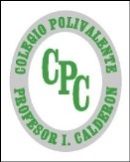   Guía Formativa N° 2 Matemática 6 º Año BásicoNombre: ___________________________________________________  Fecha:        de          del   2020Objetivo de Aprendizaje: Reconocer múltiplos y factores de diversos números.Actividad1.- Escriba los 5 primeros múltiplos de los siguientes números. (10pts) Habilidad Aplicación.a) Múltiplos de 3:______, ______, ______, ______, ______.b) Múltiplos de 4: ______, ______, ______, ______, ______.c) Múltiplos de 5: ______, ______, ______, ______, ______.d) Múltiplos de 6: ______, ______, ______, ______, ______.e) Múltiplos de 7: ______, ______, ______, ______, ______.2.- Resuelva: (4pts) Habilidad Análisis.Si el cuarto múltiplo de un número es 36 ¿cuál es el número?R:El quinto múltiplo de un número es 30, ¿cuál es octavo múltiplo de ese número?R:3.- Encuentra los factores de los siguientes números. (8pts) Habilidad Análisis.*Esta guía tiene un 60% de exigencia”                          L : 60 a 100% de logro                        NL: menos del 60% de logroPuntaje ObtenidoLNLInstrucciones:- Lee atentamente y responde  según lo solicitado.- Continúa revisando la página del Colegio para que continúes desarrollando nuevas actividades.- Envía guías resueltas al correo utp.icalderon2019@gmail.com - Puedes complementar la información leyendo páginas 20 y 21 del texto de matemática y además buscando videos de múltiplos y factores en YouTube. - Complementa el trabajo de esta guía con actividades de la página 10,11, 12 y 13  del cuaderno de ejercicios de la asignatura.Lee las siguientes definiciones y ejemplos.Múltiplos: Los múltiplos de un número natural cualquiera, se obtienen multiplicando dicho número por un número natural. 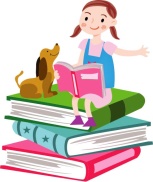 Por ejemplo los múltiplos de 2, son 2, 4, 6, 8, 10, 12….  Porque 21 = 2,   2 2 = 4,  2 3 = 6 y así sucesivamente.Factores: Los factores de un número son los términos en que se puede descomponer multiplicativamente el número.Ejemplo: Los factores de 27 son: 1 y 27   ó  3 y 9   Porque: 1 . 27 =27,  3 . 9 = 27  NúmerosFactores16224564Luego de terminar las actividades responde las siguientes preguntas.a) ¿Qué hice cuando tuve una duda?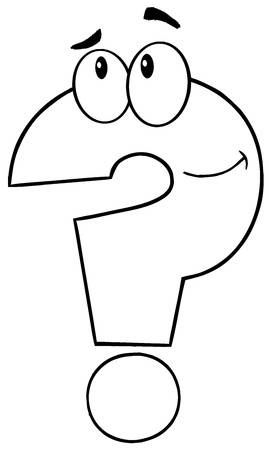 R:b) ¿Me organicé de alguna manera para realizar la actividad?R:c) ¿Haría algo distinto la próxima vez que tenga que realizar algo parecido?R: